科研项目材料报送要求1.纸质版材料装订（3种方式）（1）胶装装订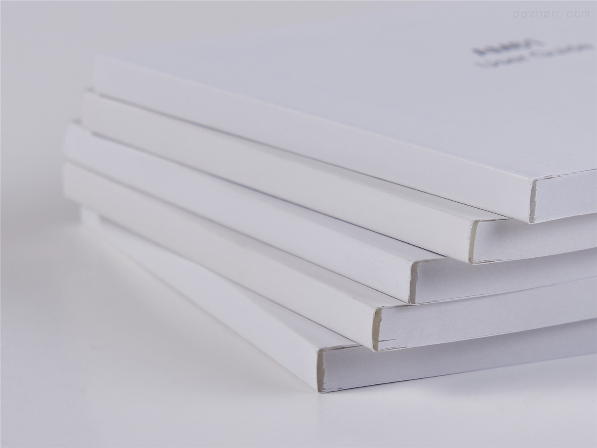 （2）左侧两钉平订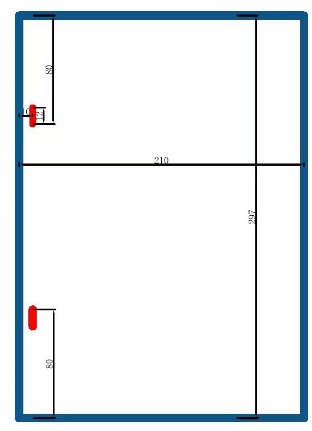 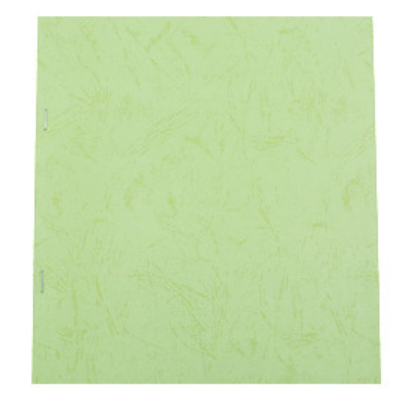 （3）A3骑马钉装订（常用于合同书）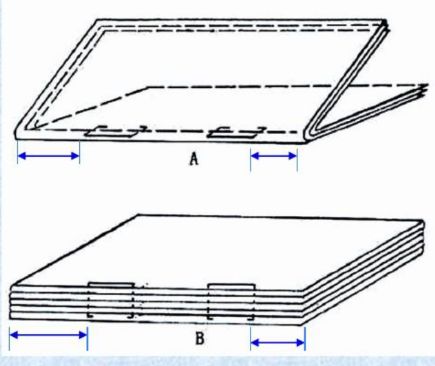 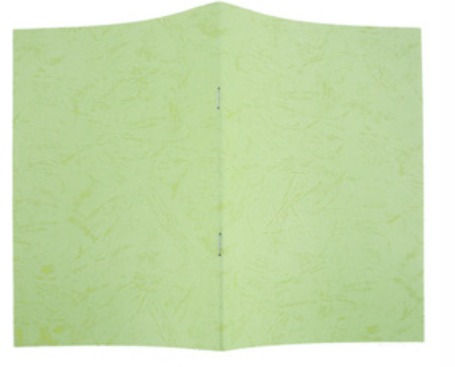 不要左上角、正上部装订，塑料夹、铁夹装订2.电子版材料（1）独立文件夹，以姓名命名样例：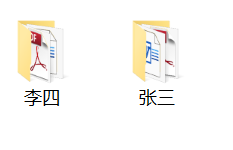 （2）文件按通知要求命名，文件名不要添加其他后缀样例1：                         样例2：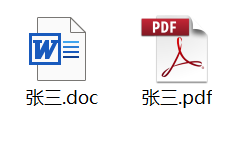 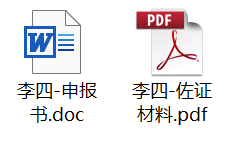 材料不符合报送要求，按形式审查不通过处理。